بسمه تعالیزنان،مدیریت سلامت، مهار کرونا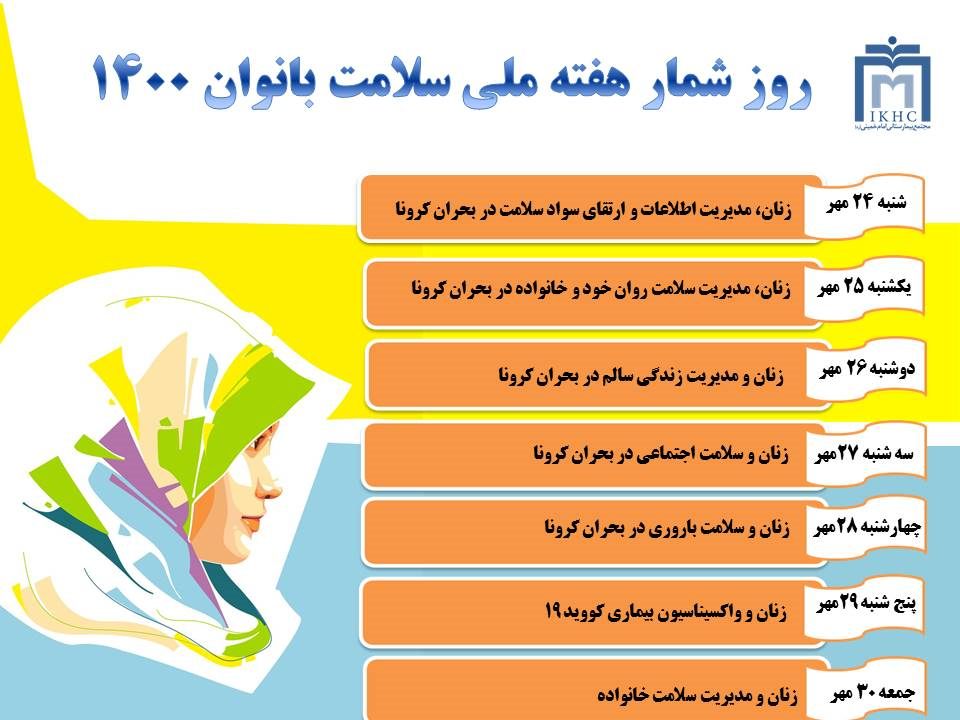 			1سلامت یک نیاز اساسی است و قانون اساسی جمهوری اسلامی ایران،برخورداری از سلامت را حقی اساسی برای همه افراد دانسته است.